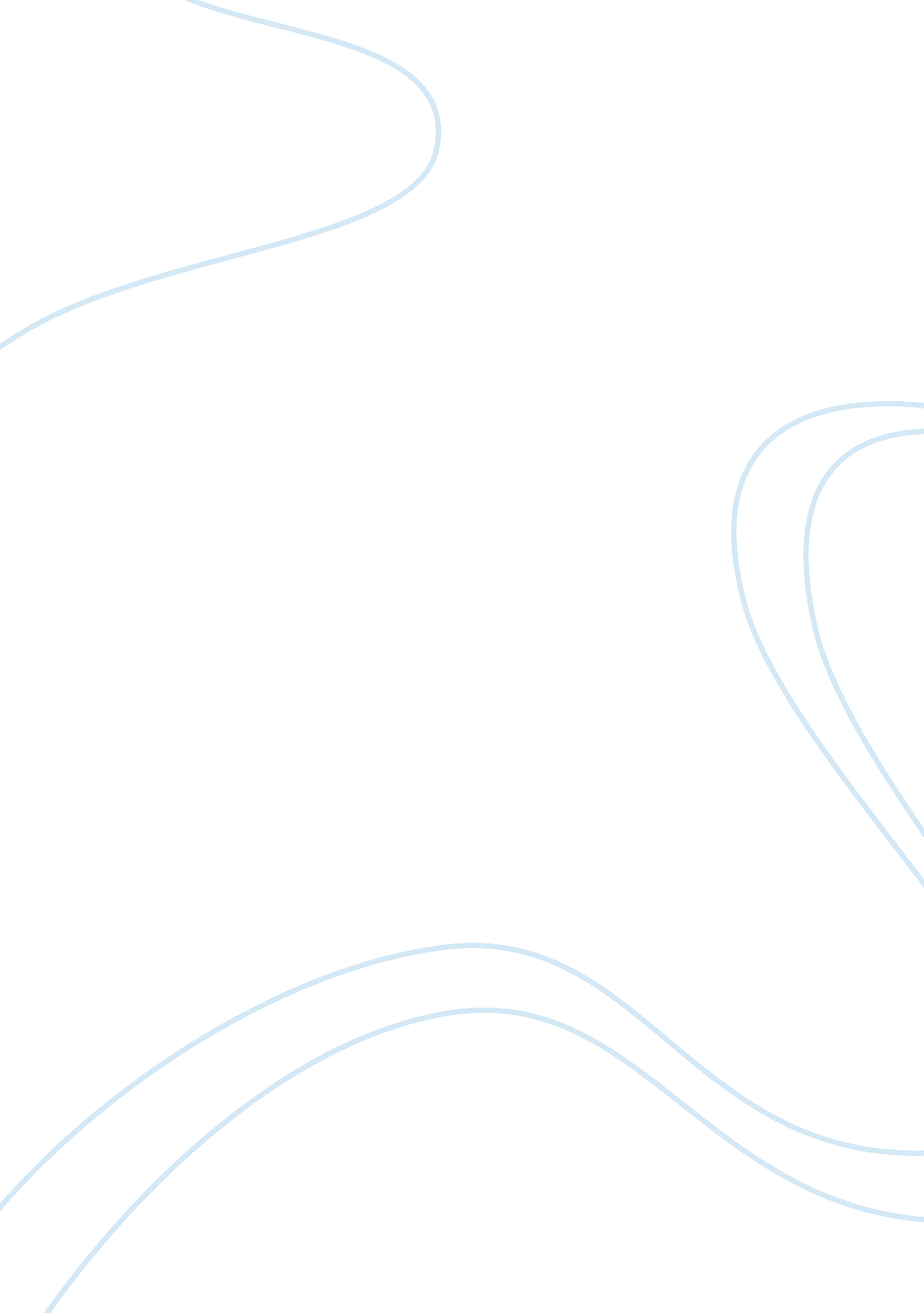 Advantages and disadvantages of using the internetHealth & Medicine, Addiction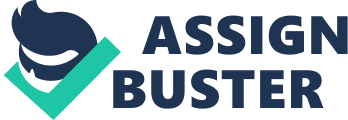 ADVANTAGES AND DISADVANTAGES OF USING INTERNET In the history of mankind, the Internet is the greatest development in the domain of communication industry. Internet has tremendous potential and a lot to offer in terms of services. We can notice advantages and disadvantages of using Internet. In the beginning we can indicate some advantages. At first, Internet is a source of information. There is a huge amount of information available on the Internet for just about every subject known to man, for example from government law and services, market information, new ideas and technical support. Students use Internet to doing their homeworks. Even teachers have started giving assignments that require extensive research on the Internet. Intenet can be also a tool to comunication. We can send email or use chat rooms to contact with person who physically is a thousand kilometres away. We can talk to our friends or strange people, who looking for new friends. But to majority of users, Internet is source of only entertaiment. Downloading games, movies, music or just surfing the celebrity websites are some of the uses people have discovered. We can also notice some disadvantages of using Internet. First disadvantage is theft of personal details. If we use the Internet, our personal information such as your name, address, credit card, bank details and other information can be accessed by culprits. Also It is possible for Internet users to become habitually addicted. People suffering from Internet addiction use the virtual world to as a substitution for real-life human connection. At last, computers are getting viruses from the Internet. Virus is is a program which disrupts the normal functioning of your computer systems. Computers attached to internet are more prone to virus attacks and they can end up into crashing our hard disk. Similar to each and every invention, the Internet has a both of advantages and disadvantages. It depends on us, what we choose. 